1.1.1	animeo IB+ 4 Zone Touch Building Controller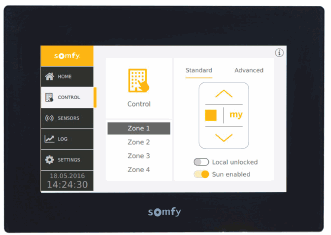 Centrale controle unit met gekleurd 7-inch capacitief touchscreen voor het bedienen van zonnewering.Verkrijgbare installatie versies: Inbouw of opbouw mogelijkheidOm het apparaat te verbinden zijn er connectoren met spring klemmen voorzien.Voor het bedienen van 1 tot 4 zones van verschillende zonneweringstypes in een gebouw.Deze centrale bedient de zonnewering aan de hand van verschillende meteorologische waardenAl de actieve functies en momentele waarden en error ’s worden weergegeven op het scherm Het verzamelen van de meteorologische data wordt gedaan door middel van een Animeo Compact weerstation of een Animeo sensor station. Al de sensoren zijn vrij definieerbaar voor elke zone.De verbinding van het Animeo compact weerstation of sensor station wordt gedaan over een 2-draads bus kabel. De sensor bus wordt gemonitord zodat er bij een error van het weerstation een alarm kan weergegeven worden zodat het systeem zich beveiligd.Door middel van een Inside Sensor Box moet er de mogelijkheid zijn om een sleutel schakelaar per zone te integreren en om te vergrendelen in de veiligheid positie. Bovendien moet het mogelijk zijn zone schakelaars te integreren zodat afzonderlijke zones kunnen worden bestuurd. Voor automatische functies en energie te besparen is het mogelijk om twee binnen temperatuursensoren op elke inside sensor box te plaatsen.De integratie van verschillende centrales wordt gedaan over de geïntegreerde ethernet interface.Een compleet systeem kan bestaan uit verschillende centrale controle-eenheden, die alle toegang tot één centrale sensor station. Hier kunnen verschillende centrale controle-eenheden worden gebruikt in parallel via sensor bus interfaces. Tot 5 centrale controles netwerk kunnen worden zonder extra onderdelen.De aangesloten Motor Controllers moeten vrij toewijsbaar zijn voor zones door middel van adressering of via de intuïtieve startup procedure. Bovendien moeten de 2 draads- bus een vrije topologie zijn.Brandalarm contacten kunnen makkelijk worden aangesloten via potentiaal vrije contacten. Het op afstand configureren en remote service wordt mogelijk gemaakt via de geïntegreerde Ethernet-interface en een verbinding met een netwerk. Bovendien moet het mogelijk zijn via deze interface, of over een USB-ingang, om de huidige software te updaten Een datalogger slaat alle meteorologische data en parameters op voor een tijd van 3 maanden.Het wordt bereikt door middel van intelligente zonwering de kamers in de zomer niet onnodig oververhitten. In de winter kan de intelligente besturing de warmte van de zon gebruiken om stookkosten te besparen. Om dit te doen wordt de zonnewering opengehouden om zo de warmte van de zon binnen te krijgen. Onafhankelijk van deze functie kan de gebruiker steeds zijn individuele bediening gebruikenDit kan gedaan worden door middel van eenvoudige programmering die kan verschillen van het type gebouw (residentieel, scholen, industriële en kantoorgebouwen)Per zone, in aanvulling op handmatige bediening/ vergrendeling, individuele controlerende scènes en automatische functies moeten makkelijk actief of inactief kunnen geschakeld worden.
De volgende controlerende scènes zijn beschikbaar:
· Standard Mode
· Automatische modus voor maximale energiebesparing
· Manual Mode voor een maximaal gebruikscomfort
· Manual Priority Mode
· Automatisch schakelen tussen handmatige modus met de aanwezigheid en de automatische modus met afwezigheidVeiligheidsfuncties:Bescherming van het systeem tegen windschade:
Het verzamelen van de werkelijke windsnelheid. De wind drempel, de windrichting zone, de aanpassing van vertragingstijden moeten afzonderlijk instelbaar voor elke zone. De instelling van de wind drempelwaarde en andere veiligheidsfuncties moeten worden beveiligd met een wachtwoord. De veiligheidsstand moet instelbaar zijn overeenkomend met het eindproduct.Bescherming van het systeem tegen schade door regen, vorst en sneeuw:
In combinatie met de regensensor, de buitentemperatuur. De vertragingstijden zijn afzonderlijk instelbaar voor elke zone om bescherming tegen de ophoping van sneeuw en ijs te garanderen. De veiligheidsstand moet instelbaar zijn overeenkomend met het eindproductComfort functies:Bescherming tegen verblinding en zichtbaarheid bescherming:
De sensordrempelwaarde van tot 8 zonsensoren zijn individueel instelbaar per zone. De positie en het draaien van lamellen na een zon opdracht moet vrij definieerbaar zijn.
De geïntegreerde zonfunctie kan de lamellen draaien afhankelijk de stand van de zon en de jaarlijkse baan van de zon. Energiebesparende functies:Blokkeer warmte:Door binnen en buitentemperatuur te vergelijken in combinatie met zonnecellen kan men warmte gaan blokkeren.Zonneverwarming:Door binnen en buitentemperatuur te vergelijken in combinatie met zonnecellen kan men de zon binnenhalen zodat de warmte van de zon gebruikt wordt om de ruimte op te warmenAutomatische cooling door verluchting via ramen:Door het vergelijken van binnen en buitentemperatuur kunnen de ramen worden open gezet om de ruimte tijdens de nacht af te koelen.Klok FunctiesKlok functies per zone:Tijd gestuurde functies met geïntegreerde dag/week functies per zone.Deze functies kunnen de manuele bediening blokkeren of niet blokkeren.Klok functies voor comfort.:Door lokale bediening kan de zonfunctie in pre gedefinieerde tijden uitgeschakeld worden.Klok functie voor het activeren van de automatische zon functie:Er zijn 3 vrij te kiezen tijdstippen instelbaar waarbij de automatische sturing het terug over neemt. 
B x H x D: 200 x 132 x 72mm
 .
 
Somfy
Type: animeo IB+ 4 Zone Touch Building Controller
Item No.: 1860254Item nummer:1860254pieces